Publicado en Madrid el 22/12/2020 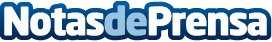 CRUDO inaugura su quinto local en el corazón literario de Madrid, en el Barrio de las letrasEl pasado 17 de diciembre el nuevo local de CRUDO abrió sus puertas al público, superando las expectativas previstasDatos de contacto:Borja SánchezDirector de Expansión de Tormo Franquicias Consulting911 592 558Nota de prensa publicada en: https://www.notasdeprensa.es/crudo-inaugura-su-quinto-local-en-el-corazon Categorias: Franquicias Emprendedores Restauración Recursos humanos http://www.notasdeprensa.es